Ontario Paralytic Shellfish Poisoning Investigation Tool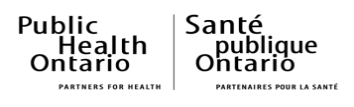 If you have any comments or feedback regarding this Investigation Tool, please email us at ezvbd@oahpp.ca.  Legendfor interview with case        ♦ System-Mandatory     Required               Personal Health InformationCover Sheet                                                                                          Note that this page can be autogenerated in iPHISCover Sheet                                                                                          Note that this page can be autogenerated in iPHISCover Sheet                                                                                          Note that this page can be autogenerated in iPHISDate Printed:  Bring Forward Date:  iPHIS Client ID #: 	♦ Gender: ______________ ♦ Age: ________________________♦ Investigator: 	♦ DOB: __________________________________________♦ Branch Office: 	Address: ______________________________________________♦ Reported Date: Diagnosing Health Unit: 	Tel. 1:  ________________________________________________♦ Disease: PARALYTIC SHELLFISH POISONING	Type:  Home     Mobile     Work     ♦ Is this an outbreak associated case?	            Other, please specify: _____________________________  Yes, OB #  No, link to OB # 0000-2013-011 in iPHISIs the client in a high-risk occupation/ environment?    Yes, specify:                                               No        ♦ Client Name: Alias:         ♦ Client Name: Alias: Date Printed:  Bring Forward Date:  iPHIS Client ID #: 	♦ Gender: ______________ ♦ Age: ________________________♦ Investigator: 	♦ DOB: __________________________________________♦ Branch Office: 	Address: ______________________________________________♦ Reported Date: Diagnosing Health Unit: 	Tel. 1:  ________________________________________________♦ Disease: PARALYTIC SHELLFISH POISONING	Type:  Home     Mobile     Work     ♦ Is this an outbreak associated case?	            Other, please specify: _____________________________  Yes, OB #  No, link to OB # 0000-2013-011 in iPHISIs the client in a high-risk occupation/ environment?    Yes, specify:                                               No        ♦ Gender:          ♦ Age: Date Printed:  Bring Forward Date:  iPHIS Client ID #: 	♦ Gender: ______________ ♦ Age: ________________________♦ Investigator: 	♦ DOB: __________________________________________♦ Branch Office: 	Address: ______________________________________________♦ Reported Date: Diagnosing Health Unit: 	Tel. 1:  ________________________________________________♦ Disease: PARALYTIC SHELLFISH POISONING	Type:  Home     Mobile     Work     ♦ Is this an outbreak associated case?	            Other, please specify: _____________________________  Yes, OB #  No, link to OB # 0000-2013-011 in iPHISIs the client in a high-risk occupation/ environment?    Yes, specify:                                               No        ♦ DOB:          Address:          Tel. 1: Type:     Home     Mobile     Work              Tel. 2: Type:     Home     Mobile     Work              Email 1:          Email 2:         ♦ DOB:          Address:          Tel. 1: Type:     Home     Mobile     Work              Tel. 2: Type:     Home     Mobile     Work              Email 1:          Email 2: Is the client homeless?      Yes       No       New Address: ♦ Language: Translation required?     Yes       NoProxy respondent       Name:   Parent/Guardian    Spouse/Partner     Other ♦ Physician’s Name: ♦ Role:      Attending Physician      Family Physician                   Specialist                         Walk-In Physician                   Other                               UnknownOPTIONALAdditional Physician’s Name: Address:  Tel:  Fax: Role: ♦ Physician’s Name: ♦ Role:      Attending Physician      Family Physician                   Specialist                         Walk-In Physician                   Other                               UnknownOPTIONALAdditional Physician’s Name: Address:  Tel:  Fax: Role: Verification of Client’s Identity & Notice of CollectionClient’s identity verified?     Yes, specify:    DOB       Postal Code       Physician                                                         No       Notice of CollectionPlease consult with local privacy and legal counsel about PHU-specific Notice of Collection requirements under PHIPA s. 16. Insert Notice of Collection, as necessary.Record of FileRecord of FileRecord of FileRecord of FileRecord of FileRecord of File♦ Responsible Health UnitDate♦ Investigator’s NameInvestigator’s SignatureInvestigator’s InitialsDesignationInvestigation Start Date PHI     PHN Other Assignment Date PHI     PHN Other Call Log Details Call Log Details Call Log Details Call Log Details Call Log Details Call Log Details Call Log Details Call Log Details DateStart TimeType of CallCall To/FromCall To/FromOutcome(contact made, v/m, text, email, no answer, etc.)Investigator’s initialsCall 1 Outgoing IncomingCall 2 Outgoing IncomingCall 3 Outgoing IncomingCall 4 Outgoing IncomingCall 5 Outgoing IncomingCall 6 Outgoing IncomingDate letter sent:  Date letter sent:  Date letter sent:  Date letter sent:  Date letter sent:  Date letter sent:  Date letter sent:  Date letter sent:  Case DetailsCase DetailsCase DetailsCase DetailsCase DetailsCase Details♦ Aetiologic Agent   Gonyautoxins   Paralytic Shellfish Poisoning Toxins   Saxitoxin Producing Dinoflagellates   Gonyautoxins   Paralytic Shellfish Poisoning Toxins   Saxitoxin Producing Dinoflagellates   Gonyautoxins   Paralytic Shellfish Poisoning Toxins   Saxitoxin Producing Dinoflagellates   Gonyautoxins   Paralytic Shellfish Poisoning Toxins   Saxitoxin Producing Dinoflagellates   Gonyautoxins   Paralytic Shellfish Poisoning Toxins   Saxitoxin Producing DinoflagellatesSubtypeFurther Differentiation♦ Classification Confirmed             Person Under Investigation  Probable                Does Not Meet Definition Do not close case as PUI                         Confirmed             Person Under Investigation  Probable                Does Not Meet Definition Do not close case as PUI                         Confirmed             Person Under Investigation  Probable                Does Not Meet Definition Do not close case as PUI                        ♦ Classification Date ♦ Outbreak Case Classification Confirmed             Person Under Investigation  Probable                Does Not Meet Definition Do not close case as PUI                         Confirmed             Person Under Investigation  Probable                Does Not Meet Definition Do not close case as PUI                         Confirmed             Person Under Investigation  Probable                Does Not Meet Definition Do not close case as PUI                        ♦ Outbreak Classification Date♦ Disposition Complete                    Closed- Duplicate-Do Not Use       Entered In Error                      Lost to Follow Up       Does Not Meet Definition     Untraceable                                        Complete                    Closed- Duplicate-Do Not Use       Entered In Error                      Lost to Follow Up       Does Not Meet Definition     Untraceable                                        Complete                    Closed- Duplicate-Do Not Use       Entered In Error                      Lost to Follow Up       Does Not Meet Definition     Untraceable                                       ♦ Disposition Date ♦ Status Closed                                                           ♦ Status Date♦ Status Open (re-opened)                ♦ Status Date♦ Status Closed                                                          ♦ Status Date♦ Priority High                          Medium                       Low                                (At health unit’s discretion) High                          Medium                       Low                                (At health unit’s discretion) High                          Medium                       Low                                (At health unit’s discretion) High                          Medium                       Low                                (At health unit’s discretion) High                          Medium                       Low                                (At health unit’s discretion)Lab specimensContact your local CFIA office and/or the Ontario Area Recall Coordinator to discuss submission of shellfish or other seafood for possible analysis.Is the client willing to submit food sample?      Yes          No     Is the client willing to submit food sample?      Yes          No     Is the client willing to submit food sample?      Yes          No     Is the client willing to submit food sample?      Yes          No     Is the client willing to submit food sample?      Yes          No     Lab specimensContact your local CFIA office and/or the Ontario Area Recall Coordinator to discuss submission of shellfish or other seafood for possible analysis.SymptomsSymptomsSymptomsSymptomsSymptomsSymptomsSymptomsSymptomsSymptomsSymptomsSymptomsIncubation period can range from less than a minute to 12 hours, usually 30 minutes to 12 hours.  Incubation period can range from less than a minute to 12 hours, usually 30 minutes to 12 hours.  Incubation period can range from less than a minute to 12 hours, usually 30 minutes to 12 hours.  Incubation period can range from less than a minute to 12 hours, usually 30 minutes to 12 hours.  Incubation period can range from less than a minute to 12 hours, usually 30 minutes to 12 hours.  Incubation period can range from less than a minute to 12 hours, usually 30 minutes to 12 hours.  Incubation period can range from less than a minute to 12 hours, usually 30 minutes to 12 hours.  Incubation period can range from less than a minute to 12 hours, usually 30 minutes to 12 hours.  Incubation period can range from less than a minute to 12 hours, usually 30 minutes to 12 hours.  Incubation period can range from less than a minute to 12 hours, usually 30 minutes to 12 hours.  Incubation period can range from less than a minute to 12 hours, usually 30 minutes to 12 hours.  Specimen collection date:  Specimen collection date:  Specimen collection date:  Specimen collection date:  Specimen collection date:  Specimen collection date:  Specimen collection date:  Specimen collection date:  Specimen collection date:  Specimen collection date:  Specimen collection date:  ♦ SymptomEnsure that symptoms in bold font are asked♦ Response ♦ Response ♦ Response ♦ Response ♦ Response ♦ Response  Use as Onset(choose one) Onset DateYYYY-MM-DDOnset Time24-HR ClockHH:MM(discretionary) Recovery DateYYYY-MM-DD(one date is sufficient)♦ SymptomEnsure that symptoms in bold font are askedYesNoDon’t KnowNot AskedNot AskedRefused Use as Onset(choose one) Onset DateYYYY-MM-DDOnset Time24-HR ClockHH:MM(discretionary) Recovery DateYYYY-MM-DD(one date is sufficient)Ataxia [loss of coordination/ balance]DiarrheaDizzinessSwallowing difficulity [dysphagia] Paresthesia [tingling, numbness or burning]Slurred speech NauseaRespiratory paralysisVomitingOther, specify Note: This list is not comprehensive. There are additional symptoms listed in iPHIS.Note: This list is not comprehensive. There are additional symptoms listed in iPHIS.Note: This list is not comprehensive. There are additional symptoms listed in iPHIS.Note: This list is not comprehensive. There are additional symptoms listed in iPHIS.Note: This list is not comprehensive. There are additional symptoms listed in iPHIS.Note: This list is not comprehensive. There are additional symptoms listed in iPHIS.Note: This list is not comprehensive. There are additional symptoms listed in iPHIS.Note: This list is not comprehensive. There are additional symptoms listed in iPHIS.Note: This list is not comprehensive. There are additional symptoms listed in iPHIS.Note: This list is not comprehensive. There are additional symptoms listed in iPHIS.Note: This list is not comprehensive. There are additional symptoms listed in iPHIS.Note: This list is not comprehensive. There are additional symptoms listed in iPHIS.♦ Complications   Other                       Respiratory failureIncubation PeriodEnter onset date and time, using this as day 0, then count back to determine the incubation period.                                     - 12 hours                                                                                                       onset                                                      Medical Risk Factors Response Response Response ResponseDetailsiPHIS character limit: 50. Medical Risk FactorsYesNoUnknownNot askedDetailsiPHIS character limit: 50.Other (specify)Unknown→ For iPHIS data entry – check Yes for Unknown if all other Medical Risk Factors are No or Unknown.→ For iPHIS data entry – check Yes for Unknown if all other Medical Risk Factors are No or Unknown.→ For iPHIS data entry – check Yes for Unknown if all other Medical Risk Factors are No or Unknown.Hospitalization & Treatment                                                                     Mandatory in iPHIS only if admitted to hospitalHospitalization & Treatment                                                                     Mandatory in iPHIS only if admitted to hospitalHospitalization & Treatment                                                                     Mandatory in iPHIS only if admitted to hospitalDid you go to an emergency room?         Yes     No          If yes, Name of hospital:  Date(s):  ♦ Were you admitted to hospital as a result of your illness (not including stay in the emergency room)? Yes    No                            Don’t recall    If yes, Name of hospital:                             ♦ Date of admission:     Date of discharge:    Unknown discharge date→ For iPHIS data entry – if the case is hospitalized enter information under Interventions. → For iPHIS data entry – if the case is hospitalized enter information under Interventions. → For iPHIS data entry – if the case is hospitalized enter information under Interventions. Were you prescribed any medication for your illness?   Yes    No Don’t recall   If yes, Medication:                        Start date:                             End date:                              Route of administration:               Dosage:                Did you take over-the-counter medication?    Yes    No Don’t recall   Treatment information can be entered in iPHIS under Cases > Case > Rx/Treatments>Treatment as per current iPHIS User GuideTreatment information can be entered in iPHIS under Cases > Case > Rx/Treatments>Treatment as per current iPHIS User GuideTreatment information can be entered in iPHIS under Cases > Case > Rx/Treatments>Treatment as per current iPHIS User GuideDate of Onset, Age and Gender      Complete this section if submission of pages 6-7 and 10-11 to Public Health Ontario is requiredDate of Onset, Age and Gender      Complete this section if submission of pages 6-7 and 10-11 to Public Health Ontario is requiredDate of Onset, Age and Gender      Complete this section if submission of pages 6-7 and 10-11 to Public Health Ontario is requiredDate of Onset, Age and Gender      Complete this section if submission of pages 6-7 and 10-11 to Public Health Ontario is requiredDate of Onset, Age and Gender      Complete this section if submission of pages 6-7 and 10-11 to Public Health Ontario is requiredDate of Onset, Age and Gender      Complete this section if submission of pages 6-7 and 10-11 to Public Health Ontario is requiredDate of Onset:Age:Gender:Preliminary Questions ResponseResponseResponseDetailsPreliminary Questions YesNoUnsureDetailsDo you have any idea how you became sick?Did you attend any special functions such as weddings, parties, family gatherings or group meals where shellfish or seafood were served in the 12 hours prior to the onset of your illness?Behavioural Social Risk Factors in the 24 hours prior to onset of illnessTravelBehavioural Social Risk Factors in the 24 hours prior to onset of illnessTravel Response Response Response ResponseDetailsShellfish/seafood are not grown in Ontario as they are marine-water inhabitants. Canadian federal authorities conduct a monitoring and prevention program for toxins found in shellfish/seafood. It is important to be able to identify the location from where the shellfish/seafood were obtained in order to be able to report this to the CFIA.iPHIS character limit: 50.Behavioural Social Risk Factors in the 24 hours prior to onset of illnessTravelBehavioural Social Risk Factors in the 24 hours prior to onset of illnessTravelYesNoUnknownNot askedDetailsShellfish/seafood are not grown in Ontario as they are marine-water inhabitants. Canadian federal authorities conduct a monitoring and prevention program for toxins found in shellfish/seafood. It is important to be able to identify the location from where the shellfish/seafood were obtained in order to be able to report this to the CFIA.iPHIS character limit: 50. Travel outside province in the 24 hours prior to illness (specify) Travel outside province in the 24 hours prior to illness (specify)Within Canada  From:        To:  Where:  Outside of Canada  From:        To:  Where:  Hotel/Resort:  Attention! If the case travelled during the entire incubation period, you can skip the remainder of the behavioural social risk factor section and go to the Symptomatic/Asymptomatic Contact Information section on page 8.  If the case travelled for part of their incubation period, please collect information for the food items consumed in Canada.Attention! If the case travelled during the entire incubation period, you can skip the remainder of the behavioural social risk factor section and go to the Symptomatic/Asymptomatic Contact Information section on page 8.  If the case travelled for part of their incubation period, please collect information for the food items consumed in Canada.Attention! If the case travelled during the entire incubation period, you can skip the remainder of the behavioural social risk factor section and go to the Symptomatic/Asymptomatic Contact Information section on page 8.  If the case travelled for part of their incubation period, please collect information for the food items consumed in Canada.Attention! If the case travelled during the entire incubation period, you can skip the remainder of the behavioural social risk factor section and go to the Symptomatic/Asymptomatic Contact Information section on page 8.  If the case travelled for part of their incubation period, please collect information for the food items consumed in Canada.Attention! If the case travelled during the entire incubation period, you can skip the remainder of the behavioural social risk factor section and go to the Symptomatic/Asymptomatic Contact Information section on page 8.  If the case travelled for part of their incubation period, please collect information for the food items consumed in Canada.Attention! If the case travelled during the entire incubation period, you can skip the remainder of the behavioural social risk factor section and go to the Symptomatic/Asymptomatic Contact Information section on page 8.  If the case travelled for part of their incubation period, please collect information for the food items consumed in Canada.Behavioural Social Risk Factors in the 24 hours prior to onset of illnessFoodborneBehavioural Social Risk Factors in the 24 hours prior to onset of illnessFoodborne Response Response Response ResponseDetails(e.g., Brand name, purchase/consumption location, product details, date of exposure)iPHIS character limit: 50. Behavioural Social Risk Factors in the 24 hours prior to onset of illnessFoodborneBehavioural Social Risk Factors in the 24 hours prior to onset of illnessFoodborneYesNoUnknownNot askedDetails(e.g., Brand name, purchase/consumption location, product details, date of exposure)iPHIS character limit: 50.  Consumption of shellfish (i.e., bivalve mollusks - shellfish with two shells, hinged together along one side) Consumption of shellfish (i.e., bivalve mollusks - shellfish with two shells, hinged together along one side)Clams, oysters, mussels, scallops and cockles (specify) Consumption of tomalley or hepatopancreas of crustaceans  (i.e., the soft green substance inside the body cavity) Consumption of tomalley or hepatopancreas of crustaceans  (i.e., the soft green substance inside the body cavity) Consumption of other seafood (specify) Consumption of other seafood (specify)Crabs, lobsters, whelks, moon snails and dogwinkles (specify) Other (specify) Other (specify) Unknown  Unknown → For iPHIS data entry – check Yes for Unknown if all other Behavioural Risk Factors are No or Unknown.→ For iPHIS data entry – check Yes for Unknown if all other Behavioural Risk Factors are No or Unknown.→ For iPHIS data entry – check Yes for Unknown if all other Behavioural Risk Factors are No or Unknown.♦ Create ExposuresIdentify Exposures to be entered in iPHIS. → For iPHIS data entry – record details of exposure(s) in iPHIS Case Exposure Form as required.♦ Create ExposuresIdentify Exposures to be entered in iPHIS. → For iPHIS data entry – record details of exposure(s) in iPHIS Case Exposure Form as required.♦ Create ExposuresIdentify Exposures to be entered in iPHIS. → For iPHIS data entry – record details of exposure(s) in iPHIS Case Exposure Form as required.♦ Create ExposuresIdentify Exposures to be entered in iPHIS. → For iPHIS data entry – record details of exposure(s) in iPHIS Case Exposure Form as required.Premises ReferralPremises ReferralPremises ReferralHas a food premises been identified as a possible source?   Yes  No    If yes, refer premises to the Food Safety Program and create an exposure as appropriate.Symptomatic/Asymptomatic Contact Information Symptomatic/Asymptomatic Contact Information Symptomatic/Asymptomatic Contact Information Symptomatic/Asymptomatic Contact Information Symptomatic/Asymptomatic Contact Information Symptomatic/Asymptomatic Contact Information Are you aware of anyone who experienced similiar symptoms before, during, or after you became ill?   This includes those in your family, household, child care or kindergarten class, friends or coworkers.   Are you aware of anyone who experienced similiar symptoms before, during, or after you became ill?   This includes those in your family, household, child care or kindergarten class, friends or coworkers.   Are you aware of anyone who experienced similiar symptoms before, during, or after you became ill?   This includes those in your family, household, child care or kindergarten class, friends or coworkers.   Are you aware of anyone who experienced similiar symptoms before, during, or after you became ill?   This includes those in your family, household, child care or kindergarten class, friends or coworkers.    Yes       No      N/A      Yes       No      N/A     Contact 1Contact 1Contact 1Contact 1Contact 1Contact 1         NameRelation to caseRelation to case        Contact information(phone, address, email) NotesRecommend contact seek medical attention/testing?     Recommend contact seek medical attention/testing?      Yes       No       N/A      Yes       No       N/A      Yes       No       N/A      Yes       No       N/A     Contact 2Contact 2Contact 2Contact 2Contact 2Contact 2         NameRelation to caseRelation to case        Contact information(phone, address, email) NotesRecommend contact seek medical attention/testing?     Recommend contact seek medical attention/testing?      Yes       No       N/A      Yes       No       N/A      Yes       No       N/A      Yes       No       N/A     Education/Counselling                                                                                                       Discuss the relevant sections with caseEducation/Counselling                                                                                                       Discuss the relevant sections with caseEducation/Counselling                                                                                                       Discuss the relevant sections with caseFood SafetyPurchase shellfish from reputable suppliers - all shellfish should have a tag verifying federal inspection.Food SafetyHealth Canada recommends that children not eat lobster tomalley or hepatopancreas (the soft green substance inside the body cavity), and that adults restrict their consumption of lobster tomalley to no more than the amount from one cooked lobster per day.Food SafetyEat only food that has been fully cooked and is still hot.Food SafetyProper cooking temperatures for all food.Although it won’t prevent Paralytic Shellfish Poisoning, shellfish should be boiled or steamed for at least 10 minutes before consumption to prevent other diseases.  Travel-related IllnessPSP occurs worldwide.  It is common in shellfish harvested from waters above 30oN (north of Florida) and below 30oS, but may also be found in shellfish from tropical waters. PSP is uncommon in North America. Small clusters have been reported mainly in coastal locations.RecoveryIf you continue to feel unwell, or new symptoms appear, or symptoms change – seek medical attention.Outcome 		Mandatory in iPHIS only if Outcome is Fatal    Unknown                   ♦ Fatal       Ill                                  Pending       Residual effects         Recovered  If fatal, please complete additional required fields in iPHISThank youThank you for your time. This information will be used to help prevent future illnesses caused by Paralytic Shellfish Poisoning. Please note that another investigator may contact you again to ask additional questions if it is identified that there is a possibility that you are included in an outbreak.InterventionsInterventionsInterventionsInterventionsInterventions Intervention TypeIntervention implemented (check all that apply)Investigator’s initials♦ Start DateYYYY-MM-DD End DateYYYY-MM-DDCounsellingEducation (e.g., disease fact sheet, general food safety chart/cooking temperature chart)ER visit ExclusionFood RecallHospitalizationLetter - ClientLetter - PhysicianOther (i.e. contacts assessed, PHI/PHN contact information)→ For iPHIS data entry – enter information under Cases > Case > Interventions.→ For iPHIS data entry – enter information under Cases > Case > Interventions.→ For iPHIS data entry – enter information under Cases > Case > Interventions.→ For iPHIS data entry – enter information under Cases > Case > Interventions.→ For iPHIS data entry – enter information under Cases > Case > Interventions.Progress NotesShopping Venues                                                                                                                       Optional for sporadic casesShopping Venues                                                                                                                       Optional for sporadic casesShopping Venues                                                                                                                       Optional for sporadic casesShopping Venues                                                                                                                       Optional for sporadic casesShopping Venues                                                                                                                       Optional for sporadic casesWhere do you usually purchase food for home consumption (include grocery stores, farmers markets, specialty stores, ethnic markets, food banks, etc.)?Where do you usually purchase food for home consumption (include grocery stores, farmers markets, specialty stores, ethnic markets, food banks, etc.)?Where do you usually purchase food for home consumption (include grocery stores, farmers markets, specialty stores, ethnic markets, food banks, etc.)?Where do you usually purchase food for home consumption (include grocery stores, farmers markets, specialty stores, ethnic markets, food banks, etc.)?Where do you usually purchase food for home consumption (include grocery stores, farmers markets, specialty stores, ethnic markets, food banks, etc.)?Types of food premisesResponseResponseResponseName(s), Address(es) and Date(s) of purchaseTypes of food premisesYesNoDon’t know  Name(s), Address(es) and Date(s) of purchaseGrocery store/supermarkets/food warehouse (e.g., Costco) If yes, do you use any loyalty cards at the grocery stores identified (e.g., Costco membership, PC points, etc.)?     Yes            No           Don’t knowEthnic specialty marketsFish shopFarmer’s marketOther 